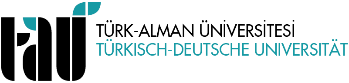 YÜKSEK LİSANS DANIŞMAN ATAMA TALEP FORMU...../……/ 20….TÜRK-ALMAN ÜNİVERSİTESİFEN BİLİMLERİ ENSTİTÜSÜ MÜDÜRLÜĞÜNE Yukarıda Enstitü kayıt bilgileri sunulan öğrencinin danışmanlığının aşağıda ismi belirtilen öğretim üyesi tarafından yürütülmesi Anabilim Dalı Akademik Kurulu tarafından uygun görülmüştür. Bilgilerinizi ve gereğini arz ederiz.* Kadrolu Öğretim üyesi değilse ikinci danışman olarak atanabilir.